n-s199@yandex.ruНеопределенные местоимения some, any, отрицательное местоимение, no и их производныеКонспект по теме + задание 9.1, 9.2, 9.3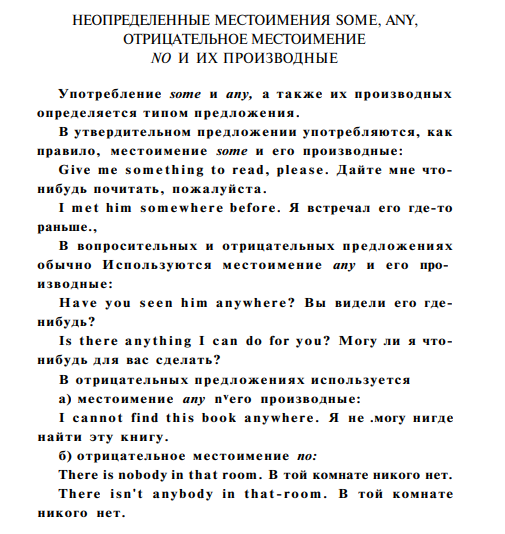 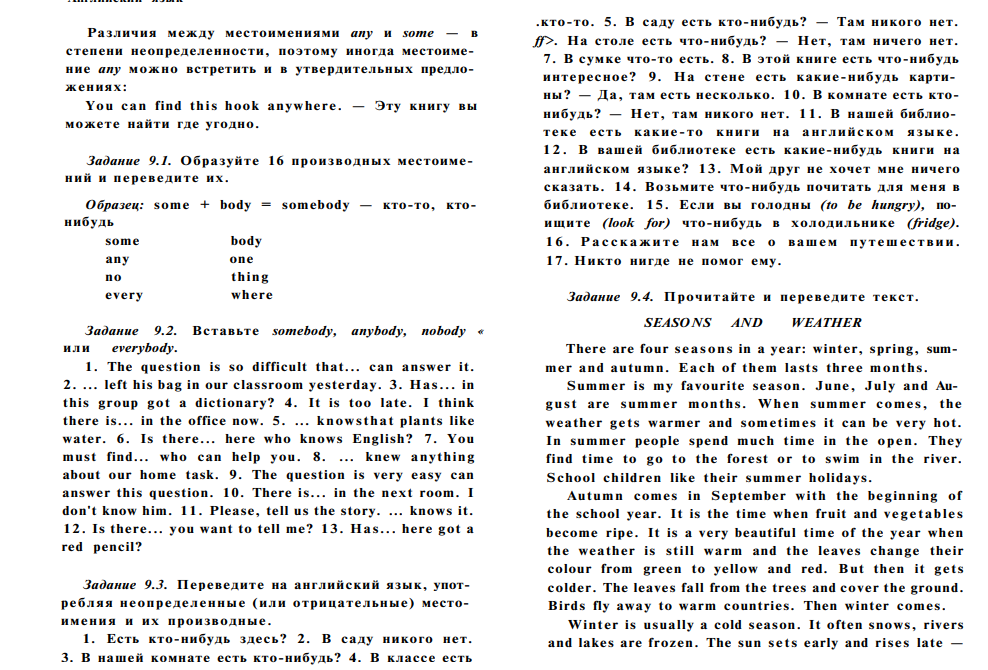 